وجبات مجانية متوفرة خلال اغلاق المدارسستقدم مدارس مقاطعة سان فرانسيسكو وجبات مجانية لجميع الأطفال من سن 18 وأقل خلال إغلاق المدارس. سيتم فتح 18 موقعًا من الاثنين إلى الجمعة من 9 إلى 10 صباحًا لاستلام الفطور والغداء والعشاء والفواكه الطازجة والخضروات والحليب لأخذها إلى المنزل. لا يلزم بطاقة شخصية أو إثبات التسجيل في المدرسة ، لكن يجب أن يكون الطفل موجودًا. كما ستتوفر وجبات طويلة الاجل على الرف. لن تحتاج العائلات إلى دخول مبنى المدرسة للاستلام.  قم بزيارة  لخريطة المواقع واخر المعلومات.sfusd.edu/schoolfood 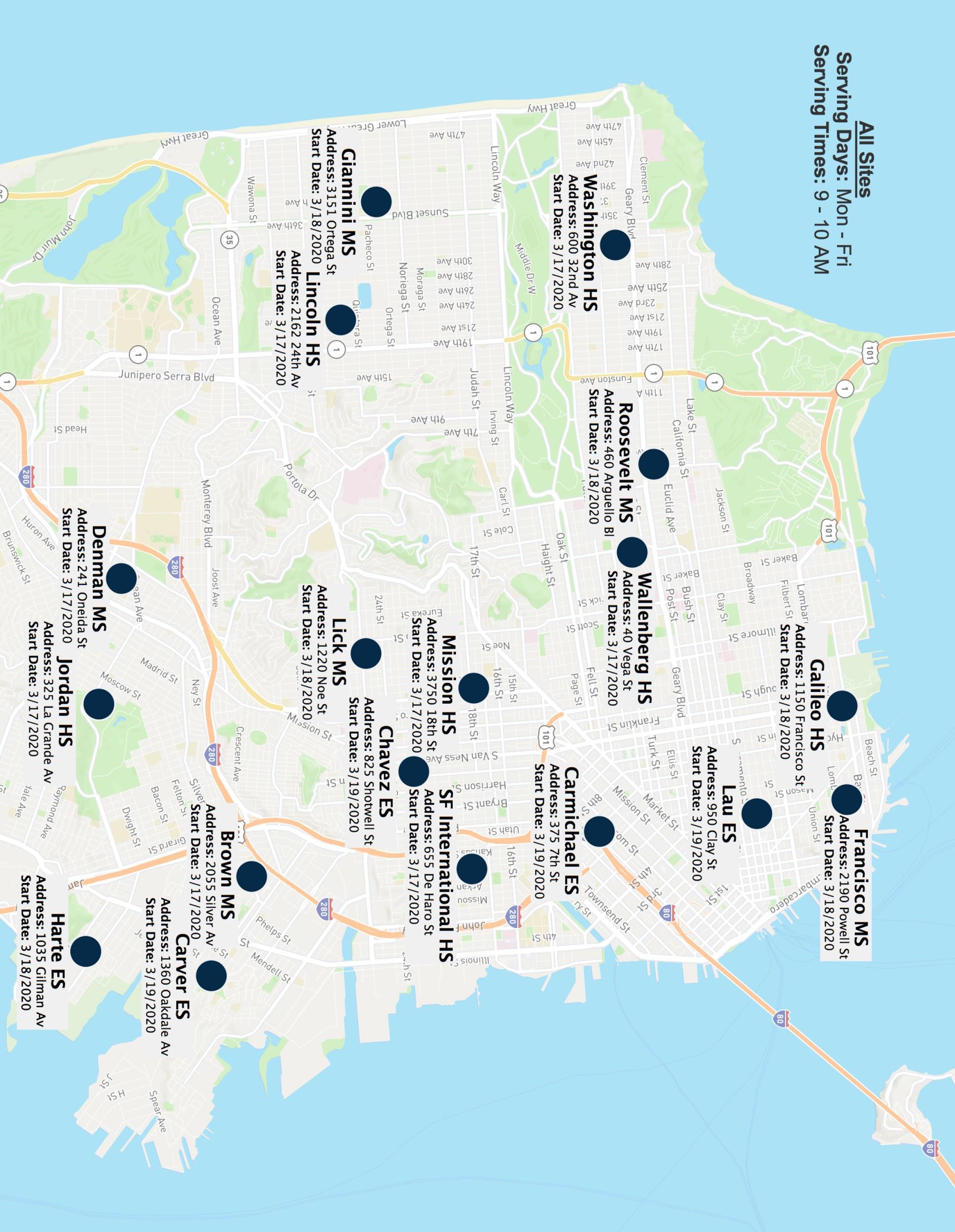 Washington HS600 32nd Aveتبداء 17 مارسBrown MS2055 Silver Aveتبداء 17 مارسJordan HS325 La Grande Aveتبداء 17 مارسDenman MS241 Oneida Aveتبداء 17 مارسLincoln HS2162 24th Aveتبداء 17 مارسWallenberg HS40 Vega Stتبداء 17 مارسSF International HS655 De Haro Stتبداء 17 مارسMission HS3750 18th Stتبداء 17 مارسA.P. Giannini MS3151 Ortega Stتبداء 18 مارسGalileo HS1150 Francisco Stتبداء 18 مارسFrancisco MS2190 Powell Stتبداء 18 مارسRoosevelt MS460 Arguello Blvdتبداء 18 مارسLick MS1220 Noe Stتبداء 18 مارسBret Harte ES1035 Gilman Aveتبداء 18 مارسCarver ES1360 Oakdale Aveتبداء 19 مارسCarmichael K-8375 7th Stتبداء 19 مارسLau ES950 Clay Stتبداء 19 مارسChavez ES825 Shotwell Stتبداء 19 مارس